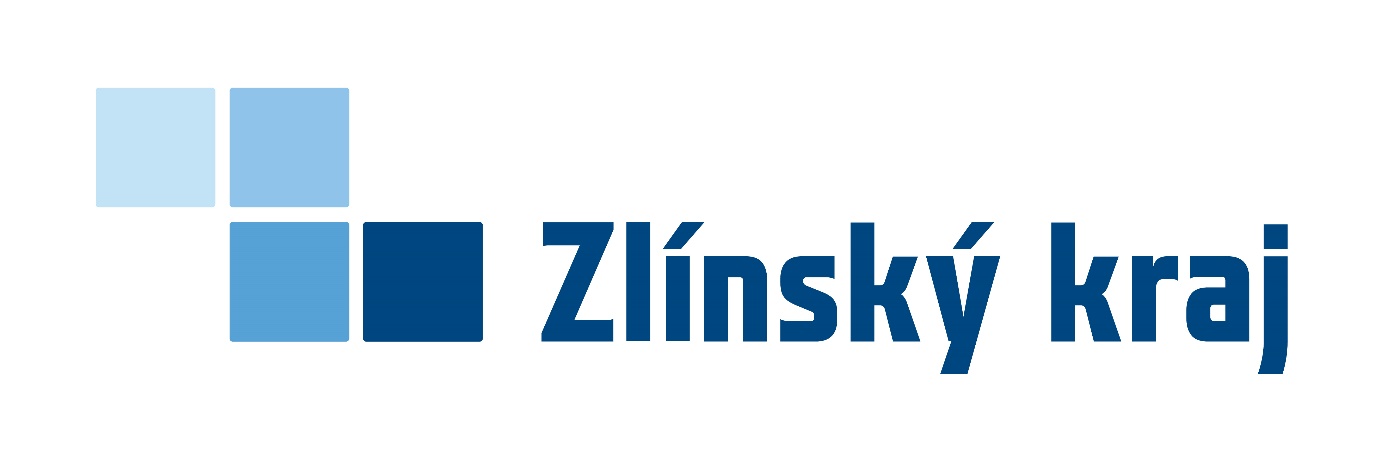 NEINVESTIČNÍ DOTACE Z FONDU Zlínského kraje Obci Bystřička byla poskytnuta NEINVESTIČNÍ dotace na realizaci projektu:„Vybavení výjezdové jednotky SDH Bystřička “Tato akce je spolufinancována Zlínským krajem.vyvěšeno na úřední desce Obecního úřadu Bystřička : 12.10.2021